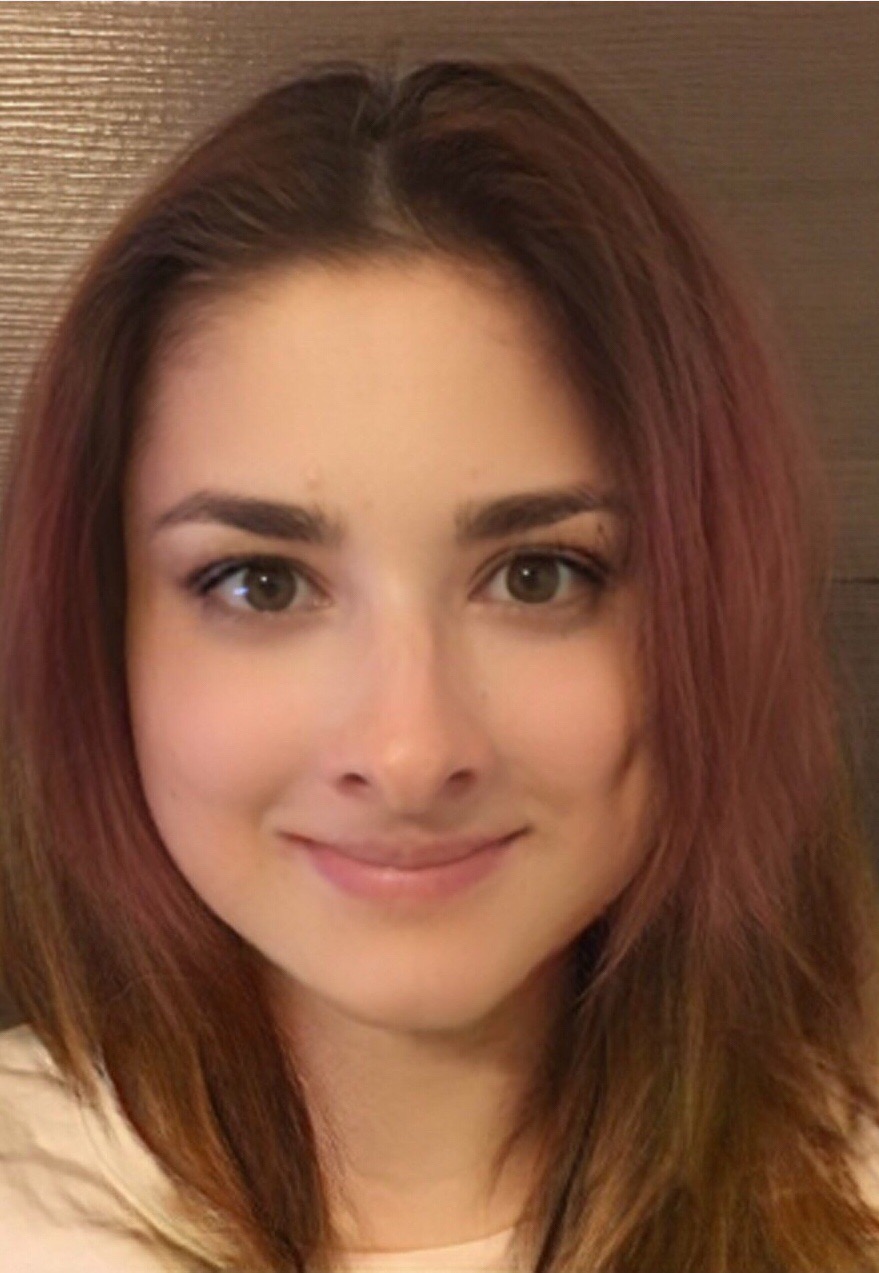 Киселёва Ксения ВалерьевнаРодилась 2 мая 1992 года в Москве. Образование2017 – 2019 – Российский Государственный Гуманитарный Университет, Учебно-научный центр социальной антропологии, магистратура.2009 – 2015 – Институт Современного Искусства, факультет графического дизайна, специалитет.АспирантураОчная 2019 – 2022 гг.Отдел МАЭ РАНСевера и Сибири.Научный руководительк.с.н. Давыдов В.Н.Тема научно-исследовательской работы«Повседневные практики обращения с отходами в кочевом хозяйстве ненцев Полярного Урала в ХХI веке».Владение языкамианглийский (разговор, чтение), корейский (чтение).Публикации:Киселёва К.В. Школа для кочевников: может ли образование дать выбор? — Арктические исследования: от экстенсивного освоения к комплексному развитию / Архангельск: САФУ им. М.В. Ломоносова. С. 357. 2018.Киселёва К.В. «ХХ-ХХI века. Школьное образование и трансформация традиционной культуры (на примере ненцев п-ова Ямал)». Проблемы идентичности в контексте мирового опыта по материалам конференции молодых ученых. Москва, 12-14 декабря 2017 г. / под ред. Е.Б. Бариновой. – М.: ИЭА РАН. 2018Доклады на конференциях2019 г. — XIII Конгрессе антропологов и этнологов РоссииСекция 14 «Антропология охоты»;Секция 45 «Поломанная повседневность: экономическая культура поселений Севера, Сибири и Дальнего Востока»:«Стратегии обращения с мусором ненцев Ямала: экологичный и «минималистский» подходы».2018 г. — I Международной молодежной научно-практической конференции «Арктические исследования: от экстенсивного освоения к комплексному развитию».«Школа для кочевников: может ли образование дать выбор?».2017 г. — Конференция молодых учёных в ИЭА РАН«ХХ-ХХI века. Школьное образование и трансформация традиционной культуры (на примере ненцев п-ова Ямал)».Полевая работаИюль 2017 г. - полевая работа в Надымском районе Ямало-Ненецкого АО. июль 2018 – студенческая полевая экспедиция в Тульскую область.апрель 2019 –  полевая работа в Приуральском и Ямальском районах Ямало-Ненецкого АО. август 2019 – полевая работа в  Приуральском районе Ямало-Ненецкого АО. 